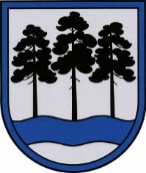 OGRES  NOVADA  PAŠVALDĪBAReģ.Nr.90000024455, Brīvības iela 33, Ogre, Ogres nov., LV-5001tālrunis 65071160, e-pasts: ogredome@ogresnovads.lv, www.ogresnovads.lv PAŠVALDĪBAS DOMES SĒDES PROTOKOLA IZRAKSTS7.Par grozījumiem Ogres novada pašvaldības Ogres novada sporta centra maksas pakalpojumu cenrādī (apstiprināts 16.06.2022.)Ar Ogres novada pašvaldības (turpmāk – Pašvaldība) domes 2022. gada 16. jūnija 16.06.2022. lēmumu “Par Ogres novada pašvaldības Ogres novada sporta centra maksas pakalpojumu cenrāža apstiprināšanu” (protokols Nr. 13, 15.) apstiprināts Ogres novada pašvaldības Ogres novada sporta centra (turpmāk – Sporta centrs) maksas pakalpojumu cenrādis.Pašvaldībā 2023.gada 12.septembrī saņemts Sporta centra 2023.gada 11.septembra iesniegums (Pašvaldībā reģistrēts ar Nr. 2-4.1/4790) ar lūgumu noteikt nomas maksu par preču tirdzniecības automātu (turpmāk – Automāti) izvietošanu sporta arēnas “Ogre” (turpmāk – Arēna) telpās.2023.gada 20.septembrī Pašvaldības Maksas pakalpojumu izcenojumu aprēķinu un atlīdzības noteikšanas komisijas sēdē tika izskatīts jautājums par nomas maksas noteikšanu Automātu izvietošanai Arēnā un pieņemts lēmums noteikt Automātu izvietošanas nomas maksu 25,00 euro bez PVN (divdesmit pieci euro un 00 centi) m2 mēnesī (protokols Nr.24).Pašvaldībā 2023.gada 28.septembrī saņemts Sporta centra 2023.gada 28.septembra iesniegums (Pašvaldībā reģistrēts ar Nr. 2-4.1/5135) ar lūgumu noteikt fizioterapeita kabineta nomas maksu Arēnā.Pašvaldībā 2023.gada 3.oktobrī saņemts Sporta centra 2023.gada 3.oktobra iesniegums (Pašvaldībā reģistrēts ar Nr. 2-4.1/5211) ar lūgumu noteikt reklāmas izvietošanas maksas izcenojumu Arēnā, pielīdzinot to Ogres novada sporta centra maksas pakalpojumu cenrādim šādās pozīcijās:Ogres novada pašvaldības dome 2023.gada 15.jūnijā pieņēma lēmumu “Par nekustamā īpašuma Gunāra Astras ielā 1, Ogre, Ogres nov. nodošanu Ogres Valsts ģimnāzijas un Ogres novada sporta centra valdījumā” (protokols Nr.9, 21.), lai nodrošinātu Sporta centru ar telpām tā funkciju izpildei, Ogres Valsts ģimnāzijas sporta arēna Gunāra Astras ielā 1, Ogrē, nodota Sporta centra valdījumā.2023.gada 5.oktobrī Pašvaldības Maksas pakalpojumu izcenojumu aprēķinu un atlīdzības noteikšanas komisijas sēdē tika izskatīts jautājums par nomas maksas noteikšanu fizioterapeita kabinetam Arēnā un pieņemts lēmums noteikt fizioterapeita kabineta nomas maksu 9,00 euro bez PVN (deviņi euro un 00 centi) par 1 stundu. Komisija nolēmusi arī apstiprināt nomas maksu reklāmas izvietošanai Arēnā (protokols Nr.25). Ņemot vērā minēto un pamatojoties uz Pašvaldību likuma 10.panta otrās daļas 2.punkta (d) apakšpunktu, Ogres novada pašvaldības 2012.gada 11.septembra iekšējiem noteikumiem “Kārtība, kādā Ogres novada pašvaldības iestādes (aģentūras) plāno un uzskaita ieņēmumus no maksas pakalpojumiem un ar šo pakalpojumu sniegšanu saistītos izdevumus, kā arī izstrādā, pakalpojumu izcenojumu aprēķinus” un Ogres novada pašvaldības Maksas pakalpojumu izcenojumu aprēķinu un atlīdzības noteikšanas komisijas 2023.gada 20.septembra protokolu Nr.24 un 2023.gada 5.oktobra protokolu Nr.25, balsojot: ar 19 balsīm "Par" (Andris Krauja, Artūrs Mangulis, Atvars Lakstīgala, Dace Kļaviņa, Dace Māliņa, Dace Veiliņa, Daiga Brante, Dainis Širovs, Egils Helmanis, Ilmārs Zemnieks, Indulis Trapiņš, Jānis Iklāvs, Jānis Kaijaks, Jānis Siliņš, Pāvels Kotāns, Raivis Ūzuls, Rūdolfs Kudļa, Toms Āboltiņš, Valentīns Špēlis), "Pret" – 1 (Santa Ločmele), "Atturas" – nav, Dzirkstīte Žindiga balsojumā nepiedalās, ievērojot likumā “Par interešu konflikta novēršanu valsts amatpersonu darbībā” paredzētos lēmumu pieņemšanas ierobežojumus,Ogres novada pašvaldības dome NOLEMJ:Izdarīt Ogres novada pašvaldības Ogres novada sporta centra maksas pakalpojumu cenrādī (apstiprināts ar Ogres novada pašvaldības domes 16.06.2022. lēmumu (protokola izraksts Nr. 13, 15.)) šādus grozījumus: aizstāt 11.5. - 11.8.punktos vārdu “stadionā” ar vārdiem “Ogres novada sporta centra apsaimniekotajās sporta bāzēs”; papildināt ar 21.17. punktu šādā redakcijā: papildināt ar 24.punktu šādā redakcijā:Noteikt, ka šī lēmuma 1.punktā minētie grozījumi Ogres novada sporta centra maksas pakalpojumu cenrādī stājas spēkā 2023.gada 27.oktobrī.Kontroli par lēmuma izpildi uzdot Ogres novada pašvaldības izpilddirektoram.(Sēdes vadītāja,domes priekšsēdētāja E. Helmaņa paraksts)Ogrē, Brīvības ielā 33Nr.172023.gada 26.oktobrīNpkPakalpojuma veidsCena EUR bez PVN11.5.Reklāmas izvietošana stadionā 1 m2/1 mēnesis10,0011.6.Reklāmas izvietošana stadionā 1 m2/6 mēneši8,0011.7.Reklāmas izvietošana stadionā 1 m2/12 mēneši7,0011.8.Reklāmas izvietošana stadionā uz konkrētām sacensībām, ja firma vai uzņēmums neatbalsta konkrētās sacensības, 1 m217,00NpkPakalpojuma veidsMērvienībaCena EUR bez PVNCena bez PVN, uzrādot OGRES NOVADNIEKA karti21.17.Fizioterapeita kabineta noma1 stunda9,00NpkPakalpojuma veidsCena EUR bez PVN24.Preču tirdzniecības automātu izvietošana 1 m2/ mēnesī25,00